Change to travel arrangements -   Day _________________ Date ____________________Name: _________________________    Grade: _______________Message from: ________________________________							Staff signature: ______________________________Change to travel arrangements -   Day _________________ Date ____________________Name: _________________________    Grade: _______________Message from: ________________________________							Staff signature: ______________________________Change to travel arrangements -   Day _________________ Date ____________________Name: _________________________    Grade: _______________Message from: ________________________________							Staff signature: ______________________________Go on bus to: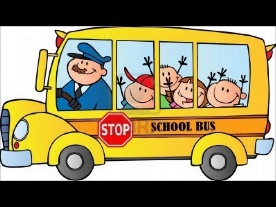                                Wait at school to be picked 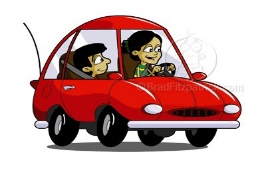                            up by:                                            Go home with: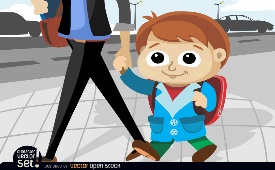           Other arrangements:Go on bus to:                               Wait at school to be picked                            up by:                                            Go home with:          Other arrangements:Go on bus to:                               Wait at school to be picked                            up by:                                            Go home with:          Other arrangements: